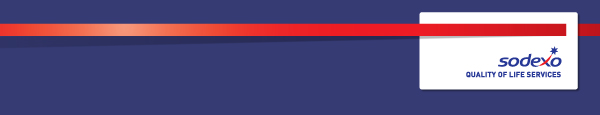 8a) Sales Specific Competencies:-SALES ACUMEN: Application  of knowledge  and Sodexo sales processes leading  to  successful  salesCLIENT SECTOR ACUMEN: Application  of industry knowledge  and digital capabilityDRIVE TO PROFITABLE WIN:  Focus and strategies to  achieve profitable salesTRUSTED CLIENT STRATEGIC PARTNER: Establish  and maintain client  relationships to  the  degree of a trusted adviserSOLUTIONS ARCHITECT: Create winning, commercially viable  bid solutionsCOMMERCIAL ACUMEN: Ensure development of sound  business   and financial dealsSTRATEGIC THINKING: Shape, articulate  and implement winning sales strategyPROJECT MANAGEMENT: Use project  management skills  for  bid governanceFunction: Function: Function: Function: Business Development – Government Business Development – Government Business Development – Government Business Development – Government Business Development – Government Business Development – Government Business Development – Government Business Development – Government Job:  Job:  Job:  Job:   Business Development Manager Business Development Manager Business Development Manager Business Development Manager Business Development Manager Business Development Manager Business Development Manager Business Development ManagerPosition:  Position:  Position:  Position:  Business Development Manager – Social ValueBusiness Development Manager – Social ValueBusiness Development Manager – Social ValueBusiness Development Manager – Social ValueBusiness Development Manager – Social ValueBusiness Development Manager – Social ValueBusiness Development Manager – Social ValueBusiness Development Manager – Social ValueJob holder:Job holder:Job holder:Job holder:XXXXXXXXXXXXXXXXXXXXXXXXXXXXXXXXDate (in job since):Date (in job since):Date (in job since):Date (in job since):XXXXXXXXXXXXXXXXXXXXXXXXXXXXXXXXImmediate manager 
(N+1 Job title and name):Immediate manager 
(N+1 Job title and name):Immediate manager 
(N+1 Job title and name):Immediate manager 
(N+1 Job title and name):Justice BDDJustice BDDJustice BDDJustice BDDJustice BDDJustice BDDJustice BDDJustice BDDAdditional reporting line to:Additional reporting line to:Additional reporting line to:Additional reporting line to:Position location:Position location:Position location:Position location:TBC (or home location, where T&Cs apply to certain individuals)TBC (or home location, where T&Cs apply to certain individuals)TBC (or home location, where T&Cs apply to certain individuals)TBC (or home location, where T&Cs apply to certain individuals)TBC (or home location, where T&Cs apply to certain individuals)TBC (or home location, where T&Cs apply to certain individuals)TBC (or home location, where T&Cs apply to certain individuals)TBC (or home location, where T&Cs apply to certain individuals)1.  Purpose of the Job – State concisely the aim of the job.  1.  Purpose of the Job – State concisely the aim of the job.  1.  Purpose of the Job – State concisely the aim of the job.  1.  Purpose of the Job – State concisely the aim of the job.  1.  Purpose of the Job – State concisely the aim of the job.  1.  Purpose of the Job – State concisely the aim of the job.  1.  Purpose of the Job – State concisely the aim of the job.  1.  Purpose of the Job – State concisely the aim of the job.  1.  Purpose of the Job – State concisely the aim of the job.  1.  Purpose of the Job – State concisely the aim of the job.  1.  Purpose of the Job – State concisely the aim of the job.  1.  Purpose of the Job – State concisely the aim of the job.  To own client relationships and lead selling / negotiation activity for their designated accounts and opportunities; accountable for the growth and retention of these accounts. To own client relationships and lead selling / negotiation activity for their designated accounts and opportunities; accountable for the growth and retention of these accounts. To own client relationships and lead selling / negotiation activity for their designated accounts and opportunities; accountable for the growth and retention of these accounts. To own client relationships and lead selling / negotiation activity for their designated accounts and opportunities; accountable for the growth and retention of these accounts. To own client relationships and lead selling / negotiation activity for their designated accounts and opportunities; accountable for the growth and retention of these accounts. To own client relationships and lead selling / negotiation activity for their designated accounts and opportunities; accountable for the growth and retention of these accounts. To own client relationships and lead selling / negotiation activity for their designated accounts and opportunities; accountable for the growth and retention of these accounts. To own client relationships and lead selling / negotiation activity for their designated accounts and opportunities; accountable for the growth and retention of these accounts. To own client relationships and lead selling / negotiation activity for their designated accounts and opportunities; accountable for the growth and retention of these accounts. To own client relationships and lead selling / negotiation activity for their designated accounts and opportunities; accountable for the growth and retention of these accounts. To own client relationships and lead selling / negotiation activity for their designated accounts and opportunities; accountable for the growth and retention of these accounts. To own client relationships and lead selling / negotiation activity for their designated accounts and opportunities; accountable for the growth and retention of these accounts. 2. 	Dimensions – Point out the main figures / indicators to give some insight on the “volumes” managed by the position and/or the activity of the Department.2. 	Dimensions – Point out the main figures / indicators to give some insight on the “volumes” managed by the position and/or the activity of the Department.2. 	Dimensions – Point out the main figures / indicators to give some insight on the “volumes” managed by the position and/or the activity of the Department.2. 	Dimensions – Point out the main figures / indicators to give some insight on the “volumes” managed by the position and/or the activity of the Department.2. 	Dimensions – Point out the main figures / indicators to give some insight on the “volumes” managed by the position and/or the activity of the Department.2. 	Dimensions – Point out the main figures / indicators to give some insight on the “volumes” managed by the position and/or the activity of the Department.2. 	Dimensions – Point out the main figures / indicators to give some insight on the “volumes” managed by the position and/or the activity of the Department.2. 	Dimensions – Point out the main figures / indicators to give some insight on the “volumes” managed by the position and/or the activity of the Department.2. 	Dimensions – Point out the main figures / indicators to give some insight on the “volumes” managed by the position and/or the activity of the Department.2. 	Dimensions – Point out the main figures / indicators to give some insight on the “volumes” managed by the position and/or the activity of the Department.2. 	Dimensions – Point out the main figures / indicators to give some insight on the “volumes” managed by the position and/or the activity of the Department.2. 	Dimensions – Point out the main figures / indicators to give some insight on the “volumes” managed by the position and/or the activity of the Department.Segment Revenue FY20:€538m€538mUK&I Government Sales volumes/targets(average per year)UK&I Government Sales volumes/targets(average per year)Organic Growth Rate:7%Target Retention Volumes£36mAverage annual retention per BDM £7m£7mSegment Revenue FY20:€538m€538mUK&I Government Sales volumes/targets(average per year)UK&I Government Sales volumes/targets(average per year)Organic Growth Rate:7%New Development Volumes:£90mAverage annual new development per BDM: £18m£18mAll volumes and targets above from FY22-FY25 Segment Strategic PlanAll volumes and targets above from FY22-FY25 Segment Strategic PlanAll volumes and targets above from FY22-FY25 Segment Strategic PlanAll volumes and targets above from FY22-FY25 Segment Strategic PlanAll volumes and targets above from FY22-FY25 Segment Strategic PlanAll volumes and targets above from FY22-FY25 Segment Strategic PlanAll volumes and targets above from FY22-FY25 Segment Strategic PlanAll volumes and targets above from FY22-FY25 Segment Strategic PlanAll volumes and targets above from FY22-FY25 Segment Strategic PlanAll volumes and targets above from FY22-FY25 Segment Strategic PlanCharacteristics Characteristics Contribute to the expectations of the segment growth strategy; income targets for each fiscal year.  This will be discussed year on year with youContribute to the expectations of the segment growth strategy; income targets for each fiscal year.  This will be discussed year on year with youContribute to the expectations of the segment growth strategy; income targets for each fiscal year.  This will be discussed year on year with youContribute to the expectations of the segment growth strategy; income targets for each fiscal year.  This will be discussed year on year with youContribute to the expectations of the segment growth strategy; income targets for each fiscal year.  This will be discussed year on year with youContribute to the expectations of the segment growth strategy; income targets for each fiscal year.  This will be discussed year on year with youContribute to the expectations of the segment growth strategy; income targets for each fiscal year.  This will be discussed year on year with youContribute to the expectations of the segment growth strategy; income targets for each fiscal year.  This will be discussed year on year with youContribute to the expectations of the segment growth strategy; income targets for each fiscal year.  This will be discussed year on year with youContribute to the expectations of the segment growth strategy; income targets for each fiscal year.  This will be discussed year on year with you3. 	Org Chart – Indicate schematically the position of the job within the organisation. It is sufficient to indicate one hierarchical level above (including possible functional boss) and, if applicable, one below the position. In the horizontal direction, the other jobs reporting to the same superior should be indicated.4. Context and main issues – Describe the most difficult types of problems the jobholder has to face (internal or external to Sodexo) and/or the regulations, guidelines, practices that are to be adhered to.A focal point for all sales and business development proposals relating to Social Value, Sustainability and other CSR initiatives, establishing Sodexo UK&I as the leading B2G provider in delivering Social ValueDemonstrating concrete Social Value and sustainability initiatives specific to each sales opportunityDifferentiating our proposals and solutions from those of our competitors, demonstrating the added value that we provide our clients Building and maintaining client/partner relationships before and during the procurement process5.  Main assignments – Indicate the main activities / duties to be conducted in the job.Understand the sales pipeline of work to proactively develop social value and sustainability proposals using community and client research/insight for bidsLead on the solutioning of social value and other CSR elements for all segment sales opportunitiesLead allocated bids for new business, retention or cross-selling opportunitiesCo-ordinate and manage the relationship with commercial, Service Operations and other functions to ensure the best outcomes are delivered against the client’s specification.Successfully analyse bid questions and structure responses to maximise scores against client evaluation criteria Ensure all bid and client deliverables fully meet with client deadlines, client specifications/requirements, compliance criteria, best practice, procedures and governance Participate in sales meetings and workshops with clients to present our social value solutions and to ensure we develop social value plans that meet their strategic aims for the contractPartner and create relationships with local organisations who know their communities well so we can co-create social value plans for specific sales opportunities in our pipelineIdentify, develop and maintain relationships, aligned to our sales pipeline and strategy, working closely with external partners and stakeholders e.g. colleges, VCSEs, community organisations, employment and skills agencies, local authorities etcIdentify key strategic networking opportunities and playing an active role in attending/presenting to ensure we are demonstrating we are market leadersWork with Social Value and CSR colleagues within the company to support with knowledge transfer and developing experience.  Work with the marketing and communications team to produce case studies to promote social value and CSR activities externallyForecast and understand Government Policy and changes, including impact on Sodexo.Competitor analysis and threat assessment in relation to Social Value and SustainabilityReport on opportunities to internal Governance Boards as appropriate.Share lessons learnt and enable continuous improvement.Support the development of wider sales strategy work.6.  Accountabilities – Give the 3 to 5 key outputs of the position vis-à-vis the organization; they should focus on end results, not duties or activities.Attain high quality scores for our Social Value, Sustainability and other CSR bid proposalsAchieve a hit rate of at least 50% for ‘Must Win’ opportunities; and at least 33% for other opportunitiesDevelop a network of relationships with partner organisations for the provision of Social Value solutions7.  Person Specification – Indicate the skills, knowledge and experience that the job holder should require to conduct the role effectivelyExcellent communication skills, with the ability to influence and inspire Consistent record of building strong and effective working relationships, with the ability to influence and engage stakeholders at all levels both internally and externally Excellent written skills, ability to respond to PQQs/tenders and present data in reports  Experience working with Government (central and/or local) stakeholders and with policymakers Innovative with the ability to generate and implement new ideasAbility to manage and motivate multi-disciplinary, virtual and diverse teamsProficient at analysing bid questions and structuring and writing responses to maximise scores against evaluation criteriaUnderstanding of government procurement processes and structuresCommercial understanding within an operational and business development contextA strong quality orientation and commitment to continuous improvementA clear and strategic thinker, able to offer new and innovative solutions Ability to work to intense deadlines, under pressure and excellent at multitasking.8.  Competencies – Indicate which of the Sodexo core competencies and any professional competencies that the role requires9.  Management Approval – To be completed by document owner